Annex 1
Summary of new Recommendation ITU-T Y.3082 “Mobile network sharing based on distributed ledger technology for networks beyond IMT-2020: Requirements and framework”Recommendation ITU-T Y.3082 specifies the requirements and framework of distributed ledger technology used in mobile network sharing for networks beyond IMT-2020. The detailed requirements of distributed ledger technology based mobile network sharing are put forward. The high-level framework, service procedures and security considerations are presented. The detailed use cases are described in the appendix._______________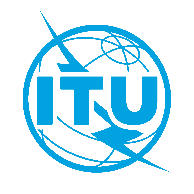 International telecommunication unionTelecommunication Standardization BureauInternational telecommunication unionTelecommunication Standardization BureauGeneva, 31 March 2023Geneva, 31 March 2023Ref:TSB Circular 89SG13/TKTSB Circular 89SG13/TKTo:-	Administrations of Member States of the UnionCopy to:-	ITU-T Sector Members;-	Associates of ITU-T Study Group 13; -	ITU Academia;-	The Chairman and Vice-Chairmen of ITU-T Study Group 13;-	The Director of the Telecommunication Development Bureau;-	The Director of the Radiocommunication BureauTo:-	Administrations of Member States of the UnionCopy to:-	ITU-T Sector Members;-	Associates of ITU-T Study Group 13; -	ITU Academia;-	The Chairman and Vice-Chairmen of ITU-T Study Group 13;-	The Director of the Telecommunication Development Bureau;-	The Director of the Radiocommunication BureauTel:+41 22 730 5126+41 22 730 5126To:-	Administrations of Member States of the UnionCopy to:-	ITU-T Sector Members;-	Associates of ITU-T Study Group 13; -	ITU Academia;-	The Chairman and Vice-Chairmen of ITU-T Study Group 13;-	The Director of the Telecommunication Development Bureau;-	The Director of the Radiocommunication BureauTo:-	Administrations of Member States of the UnionCopy to:-	ITU-T Sector Members;-	Associates of ITU-T Study Group 13; -	ITU Academia;-	The Chairman and Vice-Chairmen of ITU-T Study Group 13;-	The Director of the Telecommunication Development Bureau;-	The Director of the Radiocommunication BureauFax:E-mail:+41 22 730 5853tsbsg13@itu.int+41 22 730 5853tsbsg13@itu.intTo:-	Administrations of Member States of the UnionCopy to:-	ITU-T Sector Members;-	Associates of ITU-T Study Group 13; -	ITU Academia;-	The Chairman and Vice-Chairmen of ITU-T Study Group 13;-	The Director of the Telecommunication Development Bureau;-	The Director of the Radiocommunication BureauTo:-	Administrations of Member States of the UnionCopy to:-	ITU-T Sector Members;-	Associates of ITU-T Study Group 13; -	ITU Academia;-	The Chairman and Vice-Chairmen of ITU-T Study Group 13;-	The Director of the Telecommunication Development Bureau;-	The Director of the Radiocommunication BureauSubject:Approval of new Recommendation ITU-T Y.3082 and re-initiation of draft new Recommendation ITU-T Y.2086 Approval of new Recommendation ITU-T Y.3082 and re-initiation of draft new Recommendation ITU-T Y.2086 Approval of new Recommendation ITU-T Y.3082 and re-initiation of draft new Recommendation ITU-T Y.2086 Approval of new Recommendation ITU-T Y.3082 and re-initiation of draft new Recommendation ITU-T Y.2086 Dear Sir/Madam,1	Further to TSB Circular 57 of 7 December 2022, and pursuant to § 9.5 of Resolution 1 (Rev. Geneva, 2022), I hereby inform you that Study Group 13 approved the text of new Recommendation ITU-T Y.3082 during its Plenary session held on 24 March 2023. The summary of this new Recommendation is in Annex 1.2	Further to TSB Announcement AAP-13 of 16 September 2022, and pursuant to § 6.2 of Recommendation ITU-T A.8 (Rev. Geneva, 2022), I hereby inform you that, during the same Plenary session held on 24 March 2023, ITU-T Study Group 13 re-initiated draft new Recommendation ITU-T Y.2086.3	The title of the new Recommendation approved is:
	Y.3082: Mobile network sharing based on distributed ledger technology for networks beyond
	IMT-2020: Requirements and framework.4	The title of the work item reinitiated for a second Last Call is:
	−	Y.2086: Framework and Requirements of Decentralized Trustworthy Network Infrastructure.5	Available patent information can be accessed on-line via the ITU-T website.6	The pre-published version of the approved Recommendation will be available on the ITU-T website.7	The text of the approved Recommendation will be published by ITU as soon as possible.Yours faithfully,Seizo Onoe
Director of the Telecommunication
Standardization Bureau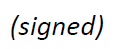 Annex: 1Dear Sir/Madam,1	Further to TSB Circular 57 of 7 December 2022, and pursuant to § 9.5 of Resolution 1 (Rev. Geneva, 2022), I hereby inform you that Study Group 13 approved the text of new Recommendation ITU-T Y.3082 during its Plenary session held on 24 March 2023. The summary of this new Recommendation is in Annex 1.2	Further to TSB Announcement AAP-13 of 16 September 2022, and pursuant to § 6.2 of Recommendation ITU-T A.8 (Rev. Geneva, 2022), I hereby inform you that, during the same Plenary session held on 24 March 2023, ITU-T Study Group 13 re-initiated draft new Recommendation ITU-T Y.2086.3	The title of the new Recommendation approved is:
	Y.3082: Mobile network sharing based on distributed ledger technology for networks beyond
	IMT-2020: Requirements and framework.4	The title of the work item reinitiated for a second Last Call is:
	−	Y.2086: Framework and Requirements of Decentralized Trustworthy Network Infrastructure.5	Available patent information can be accessed on-line via the ITU-T website.6	The pre-published version of the approved Recommendation will be available on the ITU-T website.7	The text of the approved Recommendation will be published by ITU as soon as possible.Yours faithfully,Seizo Onoe
Director of the Telecommunication
Standardization BureauAnnex: 1Dear Sir/Madam,1	Further to TSB Circular 57 of 7 December 2022, and pursuant to § 9.5 of Resolution 1 (Rev. Geneva, 2022), I hereby inform you that Study Group 13 approved the text of new Recommendation ITU-T Y.3082 during its Plenary session held on 24 March 2023. The summary of this new Recommendation is in Annex 1.2	Further to TSB Announcement AAP-13 of 16 September 2022, and pursuant to § 6.2 of Recommendation ITU-T A.8 (Rev. Geneva, 2022), I hereby inform you that, during the same Plenary session held on 24 March 2023, ITU-T Study Group 13 re-initiated draft new Recommendation ITU-T Y.2086.3	The title of the new Recommendation approved is:
	Y.3082: Mobile network sharing based on distributed ledger technology for networks beyond
	IMT-2020: Requirements and framework.4	The title of the work item reinitiated for a second Last Call is:
	−	Y.2086: Framework and Requirements of Decentralized Trustworthy Network Infrastructure.5	Available patent information can be accessed on-line via the ITU-T website.6	The pre-published version of the approved Recommendation will be available on the ITU-T website.7	The text of the approved Recommendation will be published by ITU as soon as possible.Yours faithfully,Seizo Onoe
Director of the Telecommunication
Standardization BureauAnnex: 1Dear Sir/Madam,1	Further to TSB Circular 57 of 7 December 2022, and pursuant to § 9.5 of Resolution 1 (Rev. Geneva, 2022), I hereby inform you that Study Group 13 approved the text of new Recommendation ITU-T Y.3082 during its Plenary session held on 24 March 2023. The summary of this new Recommendation is in Annex 1.2	Further to TSB Announcement AAP-13 of 16 September 2022, and pursuant to § 6.2 of Recommendation ITU-T A.8 (Rev. Geneva, 2022), I hereby inform you that, during the same Plenary session held on 24 March 2023, ITU-T Study Group 13 re-initiated draft new Recommendation ITU-T Y.2086.3	The title of the new Recommendation approved is:
	Y.3082: Mobile network sharing based on distributed ledger technology for networks beyond
	IMT-2020: Requirements and framework.4	The title of the work item reinitiated for a second Last Call is:
	−	Y.2086: Framework and Requirements of Decentralized Trustworthy Network Infrastructure.5	Available patent information can be accessed on-line via the ITU-T website.6	The pre-published version of the approved Recommendation will be available on the ITU-T website.7	The text of the approved Recommendation will be published by ITU as soon as possible.Yours faithfully,Seizo Onoe
Director of the Telecommunication
Standardization BureauAnnex: 1Dear Sir/Madam,1	Further to TSB Circular 57 of 7 December 2022, and pursuant to § 9.5 of Resolution 1 (Rev. Geneva, 2022), I hereby inform you that Study Group 13 approved the text of new Recommendation ITU-T Y.3082 during its Plenary session held on 24 March 2023. The summary of this new Recommendation is in Annex 1.2	Further to TSB Announcement AAP-13 of 16 September 2022, and pursuant to § 6.2 of Recommendation ITU-T A.8 (Rev. Geneva, 2022), I hereby inform you that, during the same Plenary session held on 24 March 2023, ITU-T Study Group 13 re-initiated draft new Recommendation ITU-T Y.2086.3	The title of the new Recommendation approved is:
	Y.3082: Mobile network sharing based on distributed ledger technology for networks beyond
	IMT-2020: Requirements and framework.4	The title of the work item reinitiated for a second Last Call is:
	−	Y.2086: Framework and Requirements of Decentralized Trustworthy Network Infrastructure.5	Available patent information can be accessed on-line via the ITU-T website.6	The pre-published version of the approved Recommendation will be available on the ITU-T website.7	The text of the approved Recommendation will be published by ITU as soon as possible.Yours faithfully,Seizo Onoe
Director of the Telecommunication
Standardization BureauAnnex: 1